Publicado en Barcelona el 30/10/2020 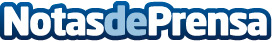 Repara tu Deuda cancela 118.060 € a una vecina de Barcelona con la Ley de la Segunda Oportunidad La clienta del despacho de abogados tenía también una deuda pública que superaba los 36.000 eurosDatos de contacto:Emma Morón900831652Nota de prensa publicada en: https://www.notasdeprensa.es/repara-tu-deuda-cancela-118-060-a-una-vecina Categorias: Nacional Derecho Finanzas Baleares http://www.notasdeprensa.es